هُواللّه-يا من يمتحن عبدالبهاء. ليس لک ان يمتحن عبداً…حضرت عبدالبهاءاصلی فارسی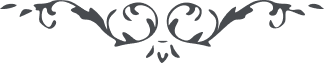 هُواللّه يا من يمتحن عبدالبهاء. ليس لک ان يمتحن عبداً متضرّعا الی اللّه اما قرئت فی کتاب القوم من اعظم العرفاء انّه لايجوز لطالب الحقيقة ان يمتحن المطلوب من يدعوه الی اللّه مع ذلک اقول لک الحق و التفت الی الاشارة بکناية العبارة و هو السّراج نور يتلئلاء علی الافاق و لايتقيد باحد سواء کان بصيراً او اعمی لانّ شان النّور التجلّی و الظّهور فالبحر موّاج و السّفينة منهاج و رکوبها معراج و الغمام يفيض و الرّياض يتبسّم و النّسيم لطيف معذلک هل يجوز الرّيب فی التّجلی من الغيب لا و ربّک الرّحمن اما تری انّ العمی ابصرت و الصّم سمعت و البکم نطقت و الاموات قامت و الحجة کملت فهل بعد هذا شکّ ام ارتياب لا واللّه. و عليک التحيّة و الثّناء.  ع ع 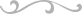 